Prefeitura Municipal de Mar de EspanhaSISTEMA DE INFORMAÇÃO AO CIDADÃODicas para fazer uma solicitação • Observe se a informação desejada pertence ao órgão ou entidade. Caso não saiba para quem encaminhar o pedido, acesse o sítio eletrônico do respectivo órgão ou entidade, e verifique quais são suas competências, responsabilidades, programas e projetos.• Antes de realizar sua solicitação, é importante verificar se a informação se encontra disponível na página do respectivo órgão ou entidade. Com isso, você poderá ter acesso imediato à informação de seu interesse, e ainda conhecerá as demais informações que já disponibilizadas na internet pelo órgão ou entidade.• Faça um pedido de cada vez. Isso facilitará a compreensão sobre qual é a informação solicitada e poderá diminuir o tempo de resposta. Caso decida enviar mais de uma pergunta por vez, as solicitações serão respondidas em conjunto, mesmo que uma informação já se encontre disponível.• Seja objetivo e escreva de forma clara. É importante que o órgão compreenda qual é o seu pedido para lhe dar a resposta adequada.• Identifique no seu pedido o destinatário, o tipo de informação solicitada, as suas características (em que, para que, quais, quantos, etc.) e qual o período desejado:• Evite solicitar informações sem necessidade ou desproporcionais. Aquelas demandas consideradas excessivas e descabidas poderão não ser atendidas.• Verifique se os seus dados estão atualizados. O envio de sua resposta e os contatos, quando necessário, para o esclarecimento de dúvidas em relação ao seu pedido será realizado através dos dados cadastrais.• Informe os dados pessoais somente nos campos destinados para tal fim. Futuramente, as solicitações realizadas poderão ser publicadas, logo evitem utilizar os dados pessoais no campo dedicado à descrição do pedido de acesso à informação.• Não peça informações pessoais pelo SIC. Os respondentes não estão autorizados a respondê-lo, pois o SIC não validará a identidade.• Toda solicitação válida tem prazo de 20 dias para respostas, um e-mail será enviado ao solicitante com a resposta pertinente.• Sua solicitação poderá ser acompanhada diretamente no site na aba ACOMPANHE AQUI SUA SOLICITAÇÃO CONFORME IMAGEM.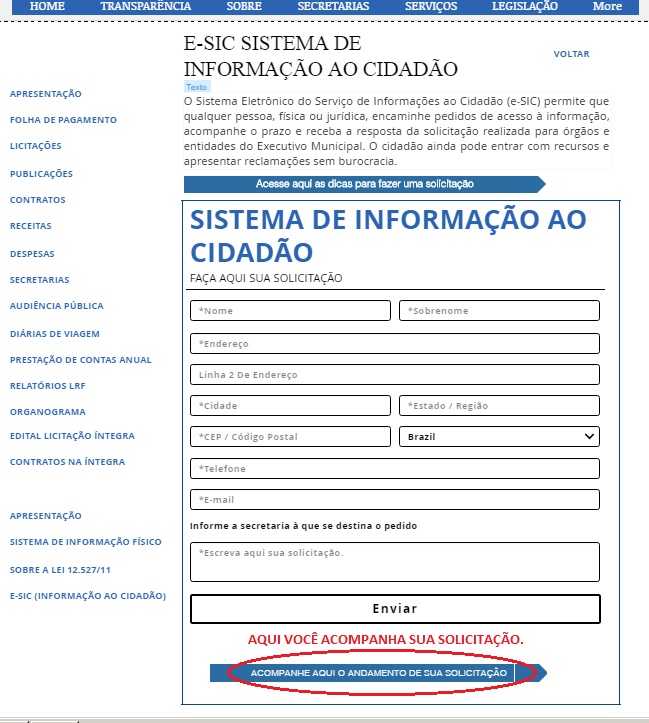 A qualquer momento você pode acessar as dicas no próprio site do SIC.PREFEITURA MUNICIPAL DE MAR DE ESPANHA 